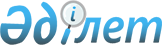 Положение об организации работы межпленарного заседания и оперативного совещания местных судовРаспоряжение Председателя Верховного Суда Республики Казахстан от 7 сентября 2005 года



Утверждено распоряжением   



Председателя Верховного Суда 



Республики Казахстан     



от 7 сентября 2005 года    



ПОЛОЖЕНИЕ






об организации работы межпленарного






заседания и оперативного совещания местных






судов



      Настоящее Положение определяет порядок работы и полномочия проведения межпленарного заседания областного и приравненного к нему суда и оперативного совещания районного, и приравненного к нему суда (далее - межпленарное заседание, оперативное совещание).





1. Общие положения



      1.1. Межпленарное заседание и оперативное совещание местных судов выполняют консультативно-совещательные функции при председателях судов;



      1.2. Межпленарное заседание и оперативное совещание в своей деятельности руководствуются 
 Конституцией 
 Республики Казахстан, 
 Конституционным законом 
 Республики Казахстан "О судебной системе и статусе судей Республики Казахстан", иными нормативными правовыми актами Республики Казахстан и настоящим Положением.





2. Состав межпленарного заседания и






оперативного совещания



      2.1. В состав межпленарного заседания входят:



      1) председатель областного суда;



      2) председатель областной дисциплинарно-квалификационной коллегии;



      3) председатели коллегий областного суда;



      4) председатель филиала Союза судей;



      5) председатель комиссии по судейской этике;



      6) администратор судов области.



      2.2. В состав оперативного совещания входят: председатель, судьи, заведующий канцелярией;



      2.3. Подготовка к проведению межпленарного заседания и изготовление протокола возлагается на секретаря пленарного заседания;



      2.4. Подготовка к проведению оперативного совещания и изготовление протокола возлагается на секретаря, который назначается из числа работников канцелярий суда.





3. Основные задачи межпленарного заседания и






оперативного совещания



      3.1. Межпленарное заседание рассматривает вопросы, возникающие в период между созывами пленарного заседания областного и приравненного к нему суда;



      3.2. Межпленарное заседание и оперативное совещание местных судов призваны оперативно реагировать и рассматривать возникающие в процессе деятельности судов вопросы;



      3.3. Основными задачами межпленарного заседания и оперативного совещания являются:



      1) подготовка рекомендаций и выработка предложений по вопросам, возложенным на судебные органы;



      2) обеспечение выполнения мероприятий, предусмотренных планами судов и законодательством;



      3) совершенствование работы судов;



      4) координация обеспечения взаимодействия работы судей и работников судов с целью проведения мероприятий по выполнению поставленных задач.



      3.4. Оперативное совещание рассматривает вопросы, возникающие в ходе деятельности районного и приравненного к нему суда.





4. Полномочия межпленарного заседания и






оперативного совещания



      4.1. Межпленарное заседание:



      1) заслушивает вопросы о подготовке к очередному пленарному заседанию;



      2) рассматривает проекты планов работы, мероприятий областного суда и их исполнение, а также состояние исполнения контрольных поручений и заданий Верховного Суда, областного суда;



      3) заслушивает информации председателей районных и приравненных к ним судов о работе суда;



      4) обсуждает результаты анализов деятельности судов, состояние составлений процессуальных документов, обращения к исполнению судебных актов судами области;



      5) рассматривает результаты оказания помощи (проверки);



      6) обсуждает результаты проверки жалоб граждан и юридических лиц;



      7) соблюдение судейской и служебной этики;



      8) обсуждает итоги работы судов отчетного периода (за месяц, квартал, 9 месяцев, год), информации о соблюдении законности при отправлении правосудия судами, соблюдении процессуальных сроков, организации судебных процессов, работы базовых судов, статистики, работы канцелярии, архивов, библиотеки, систематизации законодательства, делопроизводства;



      9) обсуждает результаты прохождения стажировки (повышения квалификации судей) председателей, председателей коллегий, судей областных судов в Верховном Суде, председателей и судей районных и приравненных к ним судов в областном и базовом суде, а также молодых судей;



      10) рассматривает письма, частные постановления (определения), информации, представления в отношении председателей коллегий и судей областных судов, председателей и судей районных и приравненных к ним судов, и работников судов;



      11) обсуждает результаты анализа судебной практики;



      12) рассматривает организацию обучения судей и работников судебной системы;



      13) рассматривает иные вопросы.



      4.2. Оперативное совещание:



      1) рассматривает проекты плана работы суда, мероприятий и их исполнение, контрольных поручений и заданий областного суда;



      2) обсуждает результаты анализа судебной практики;



      3) заслушивает информации судей по отправлению правосудия, организацию подготовки и проведения судебных процессов, соблюдение сроков рассмотрения дел и т.д.;



      4) обсуждает результаты проверки по жалобам граждан и юридических лиц, соблюдение судейской и служебной этики;



      5) рассматривает письма, частные постановления (определения), информации, представления в отношении судей и работников судов;



      6) обсуждает результаты работы или проверки работы канцелярии, архивов, библиотеки, систематизации законодательства, делопроизводства суда, организации статистики, обращения к исполнению судебных актов;



      7) рассматривает иные вопросы.





5. Порядок проведения межпленарного заседания и






оперативного совещания



      5.1. Межпленарное заседание и оперативное совещание проводятся по мере необходимости;



      5.2. Решения межпленарного заседания и оперативного совещания принимаются большинством голосов. При равенстве голосов, голос Председателя является решающим;



      5.3. Заседания межпленарного заседания и оперативного совещания оформляются протоколами, которые ведутся секретарем;



      В протокол заседания включаются следующие сведения:



      1) место и дата проведения заседания;



      2) о членах межпленарного заседания и оперативного совещания, участвовавших в его заседании;



      3) о лицах, присутствовавших на заседании в качестве приглашенных;



      4) перечень рассмотренных вопросов;



      5) о лицах, выступивших при рассмотрении вопросов;



      6) решения по рассмотренным вопросам.



      Протокол заседания оформляется не позднее трех дней после его проведения и подписывается председательствующим и секретарем.



      Протоколам заседаний межпленарного заседания и оперативного совещания присваиваются порядковые номера на календарный год.



      Протоколы заседаний, а также материалы к ним (в том числе стенограммы и диктофонные записи) хранятся в канцелярии судов в соответствующем наряде.





6. Порядок рассмотрения вопросов, вынесенных






на межпленарное заседание и оперативное совещание, и






оформление принятых решений





      


6.1. Подготовка повестки дня и необходимых документов на рассмотрение межпленарного заседания проводится секретарем межпленарного заседания, а на рассмотрение оперативного совещания - секретарем;



      6.2. Необходимые документы по вынесенным на рассмотрение межпленарного заседания и оперативного совещания вопросам должны передаваться для предварительного изучения членами межпленарного заседания и оперативного совещания;



      6.3. По рассмотренным вопросам межпленарное заседание и оперативное совещание принимает протокольное постановление;



      6.4. Решения межпленарного заседания и оперативного совещания носят рекомендательный характер.

      

Организационно-аналитический отдел




      Верховного Суда


					© 2012. РГП на ПХВ «Институт законодательства и правовой информации Республики Казахстан» Министерства юстиции Республики Казахстан
				